Film und Geschichte: „Im Westen nichts Neues“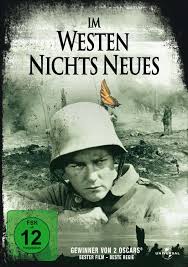 Bitte Word zurückschicken – Abgabedatum: 27.05.2020Kontaktiere das Videoportal Youtube (https://www.youtube.com/watch?v=T2ttzdBZLFY ) und nimm zu folgenden Punkten der Rede des Lehrers Stellung und beantworte bitte die Fragen!Wie versucht der Lehrer die Schüler zu motivieren, sich für eine freiwillige Meldung zu entscheiden?Inwiefern fühlt sich jeder der Jugendlichen durch den Vortrag des Pädagogen betroffen?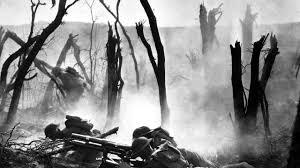 Weshalb ist es für den Lehrer leicht, die Jugend für den Krieg zu animieren? Recherchiere mit Hilfe des Internets folgende Punkte, die Inhalt des Films „Im Westen nichts Neues“ aus dem Jahre 1930 sind!Schaue dir bitte den folgenden Videoausschnitt aus dem Film „Im Westen nichts Neues“ auf https://www.youtube.com/watch?v=fHuNQER_8rI&list=PLDk3qgwCYrxDISzebmnyqnk6yP07C40JX an und bearbeite Folgendes: Schaue dir bitte den folgenden Videoausschnitt aus dem Film „Im Westen nichts Neues“ auf https://www.youtube.com/watch?v=er2a5WhYU-4&list=PLDk3qgwCYrxDISzebmnyqnk6yP07C40JX&index=30 an und gehe auf die Begegnung im Krieg zwischen Paul Bäumer und dem frz. Soldaten ein! Welche Absicht wird mit der präsentierten Szene verfolgt? 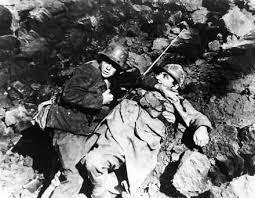 Konsultier bitte das Videoportal you tube (https://www.youtube.com/watch?v=nMlDPsRwZE4&list=PLDk3qgwCYrxDISzebmnyqnk6yP07C40JX&index=5) und gib den Inhalt der Szene wider! Was soll dem Zuschauer mit der Szene vermittelt werden? Welche Bedeutung könnte der Schmetterling haben?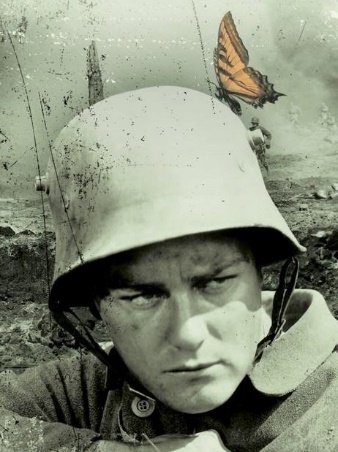 Vaterland lebt durch euch/eiserne JugendRuf des Vaterlandes Freiwillige Meldung/StolzOpfer für Vaterland Süß und ehrenvoll ist es für das Vaterland zu sterben Für Kaiser/Gott und VaterlandPersönliche Wünsche ohne BedeutungFeld der Ehre Roman von RemarquePaul Bäumer Drill von Offizier Himmelstoß„Kat“ KatczinskiKlassenkamerad BehnStellungskrieg Heimaturlaub von Paul Bäumer: Stammtischstrategen und Treffen mit ehemaligem Lehrer Deserteur GrabenkriegStacheldrahtverhaueAngriff – GegenangriffKraterlandschaft 